6th Form 2 Wk Beginning 1st Feb. (Wed,Thursday,Friday )  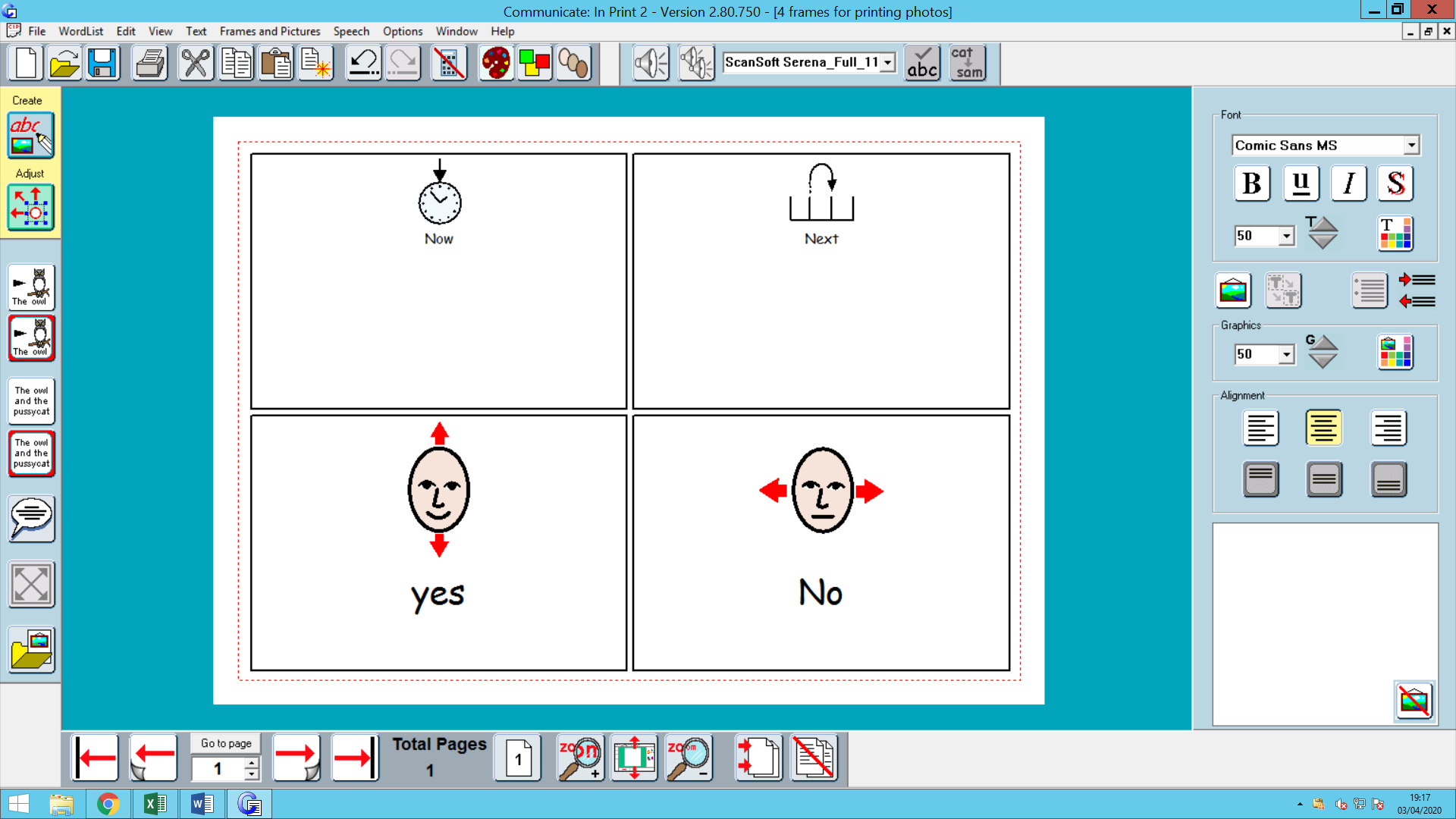 AreaActivity Links PE/ Outdoor Education Healthy Living1. Go for a walk/cycle. While on the walk complete the ‘wildlife watch’, or identify some of the different OS map symbols you have been learning. Use the symbols work sheets to help and if can take some photos of the features to stick to the symbols worksheets.Revise the different compass points and complete the compass point worksheet.Complete the quick symbols worksheets to test your knowledge of the different OS map symbols.2. Take part in on online fitness session. Joe wicks 3. Complete and evaluate weekly healthy living plan. Evaluate how well you have done at the end of each week. (use sheets on distance learning web site)4. Some home PE ideas from Panathlon5. Take part in the Big Garden birdwatch. Map Coordinates activityWork through the coordinate’s power point. Lesson materials/worksheetsWild life watch worksheets 1 and 2 OS map symbols worksheetsHealthy eating plan and evaluation sheet(from last week)https://panathlon.com/panathlon-launches-at-home-sporting-challenges/Big Garden Birdwatch | Join the fun - The RSPBBig Garden birdwatch Recording sheetCoordinates PowerPoint/treasure mapExt work  sheetCookery/Daily living skills1.Make cupcakes The class have been enjoying making different cupcakes each Thursday morning. They have been making them using cupcake kits purchased from the local supermarket. Here are some of the different cup cake mixes they have used. 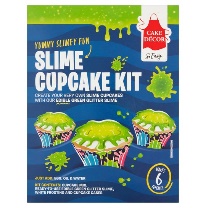 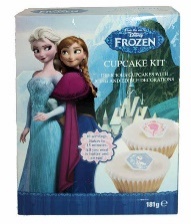 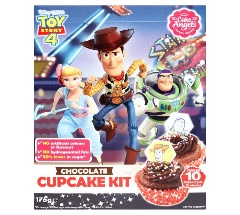 2. Make a simple Chinese stir-fry (link with China. Countries and Cultures)3. Help around the house. Helping to wash and dry up, dusting, hoovering, making your own bed etc.Lesson materials /worksheetsQuick chicken chow mein recipe - BBC Good FoodZingy chicken stir-fry recipe - BBC Good FoodVocational Studies Vocational – RecyclingSort your families recycling into different sections (e.g. plastic, tins, food, and cardboard). Then place them in the correct bins.Link with the Big Garden birdwatch Make a birdfeeder from a recycled plastic bottleMake a speedy bird cake	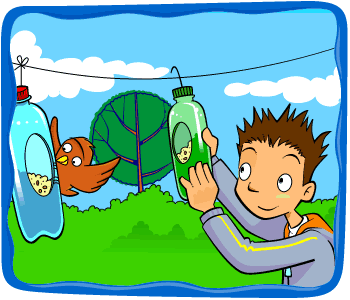 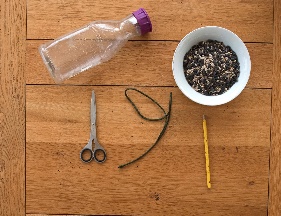 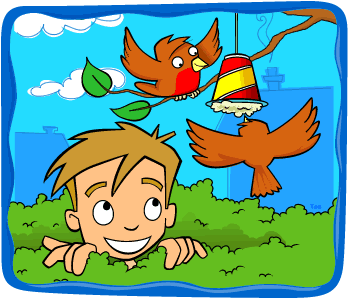 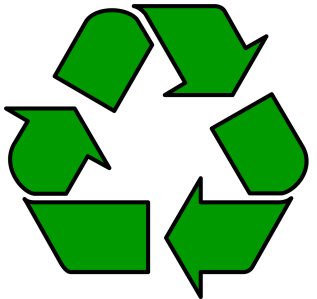 Make a Recycled Bird Feeder | Fun Activities for Kids - The RSPBHomemade Bird Food Recipe | Make Bird Seed Cakes - The RSPBBottle bird feeder instructionsSpeedy bird cake instructionsCountries and CulturesThis term the Countries and Cultures group will also be learning about China. Here are some things you could do. (see separate sheets) 2weeks workLook at other traditional Chinese things. (See Power point)Chinese Food tastingColour a template of the Chinese flag Complete China worksheet using pictures provided.Watch video clip of Chinese New year festival.Locate China on the map of world and label with labels provided. Complete China  word search Chop stick challenge Dragon mask colouring template Look at the PowerPoint of animals of the Chinese calendar.Look up your name written in Chinese\Cantonese on a translation programme. Write your name in Chinese.Lesson materials/worksheets China Power Point Chinese Food tasting sheetsChina word searchMap of worldChina label /symbol for mapChina worksheet China picturesChopstick challenge recording sheetChinese flag colouring pageDragon mask colouring templateAnimals of the Chinese calendar PowerPointChinese calendar showing which year/animal you are.Youtube clipsChinese new year CBeebies: Celebrating Chinese New Year - Let's Celebrate - YouTubeChinese New Year 2019 Lion Dance, Hong Kong - YouTubeChinese New Year for Kids - YouTubeEnglish Weekly Log. Complete a simple weekly log using sheets provided. Using 2 photos (optional) and write a short sentence describing 2 things you have done this.Include key information what ,where, who and what Weekly Log recording sheet.Art and ExtraSpring Art ideas 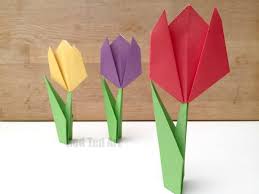 Making paper tulipsMatisse Spring flowers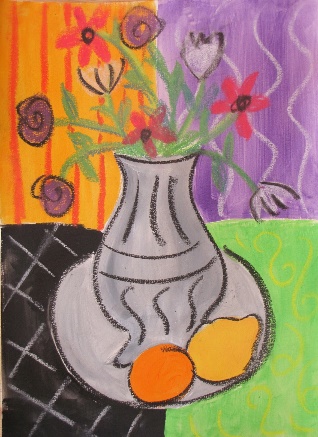 Make a Chinese lantern 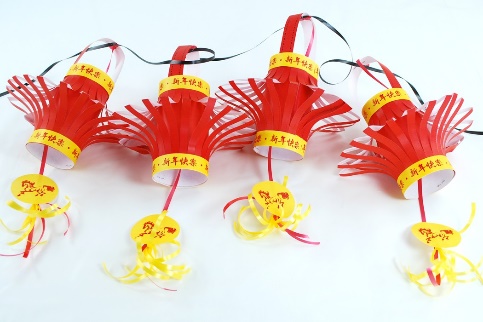 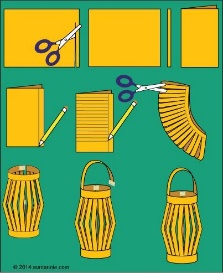 https://www.youtube.com/watch?v=LFHGsHdY8w4Matisse spring flowers instruction sheet (283) PinterestPlease refer to annual reviews for your child’s personalised targets.I would love to see and hear about what you have been doing, feel free to email myself anytime – eshaw@parklane,cheshire.sch.uk Please refer to annual reviews for your child’s personalised targets.I would love to see and hear about what you have been doing, feel free to email myself anytime – eshaw@parklane,cheshire.sch.uk Please refer to annual reviews for your child’s personalised targets.I would love to see and hear about what you have been doing, feel free to email myself anytime – eshaw@parklane,cheshire.sch.uk 